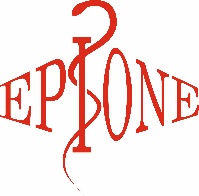 ZGŁOSZENIE INCYDENTU 
DO:Inspektor Ochrony Danych OsobowychInspektor Ochrony Danych OsobowychInspektor Ochrony Danych OsobowychInspektor Ochrony Danych OsobowychInspektor Ochrony Danych OsobowychOD:Nazwisko i imięStanowiskoKomórka organizacyjnaTelefonPodpisData i czas zajścia/zgłoszenia incydentu:Opis incydentu:Jakie przeciwdziałania zostały podjęte?Kto uczestniczył 
w incydencie?Kto został poinformowany 
o incydencie?